水产学院学生会主席团2023年届中调整报名表2023年5月制表姓 名性别性别（照片）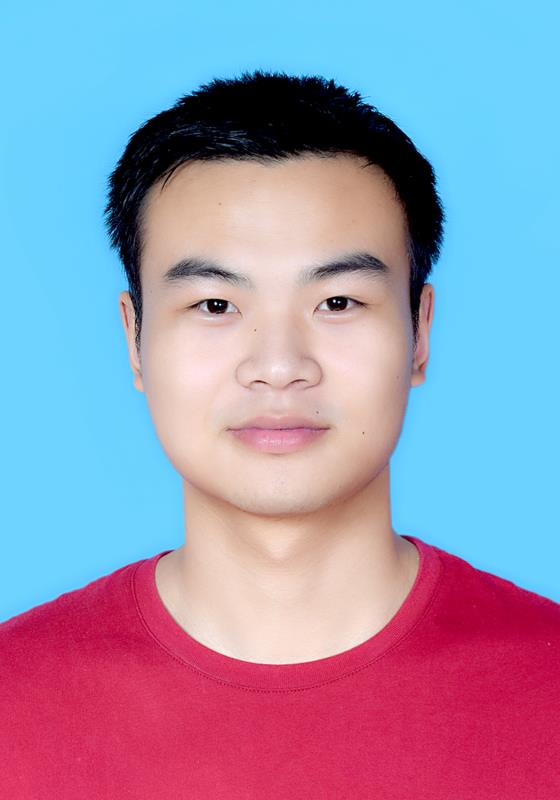 （照片）政治面貌专业年级专业年级（照片）（照片）现任职务联系电话联系电话（照片）（照片）学习成绩情况班级排名班级排名班级排名综合素质测评情况综合素质测评情况综合素质测评情况综合素质测评情况综合素质测评情况学习成绩情况班级排名班级排名班级排名思想政治科学文化科学文化发展性测评成绩学习成绩情况大一学习成绩情况大二主要奖励及荣誉（不超过3项）时间时间时间内容内容内容内容内容内容主要奖励及荣誉（不超过3项）主要奖励及荣誉（不超过3项）主要奖励及荣誉（不超过3项）学生干部任职经历任职起止时间任职起止时间任职起止时间担任职务担任职务担任职务担任职务担任职务担任职务学生干部任职经历学生干部任职经历学生干部任职经历报名岗位（一人限报一岗）□学生会主席     学生会副主席         （一人限报一岗）□学生会主席     学生会副主席         （一人限报一岗）□学生会主席     学生会副主席         （一人限报一岗）□学生会主席     学生会副主席         （一人限报一岗）□学生会主席     学生会副主席         （一人限报一岗）□学生会主席     学生会副主席         是否服从调剂是否服从调剂是否服从调剂自我评价与工作设想（可附页）（可附页）（可附页）（可附页）（可附页）（可附页）（可附页）（可附页）（可附页）